KetenanalyseBrandstofreductie
Transport en Diensten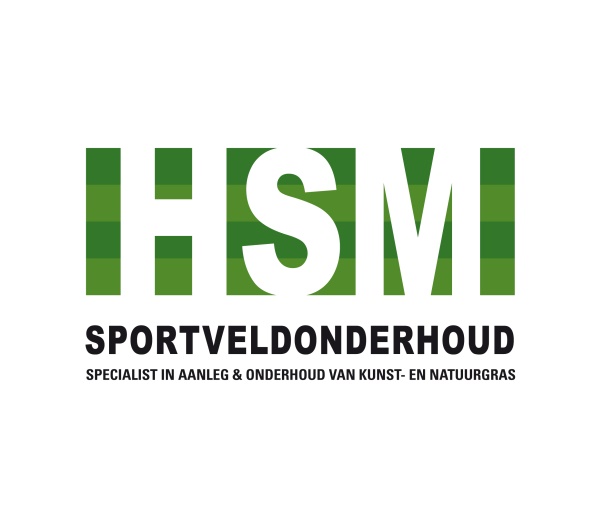 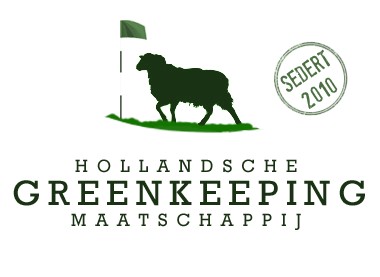 Opgesteld door: Joris Slooten Gecontroleerd door: Gekwalificeerd auditor dhr.  P. Leijdekkers (auditor CO2 prestatieladder) van AQUATEST Consultancy B.V.
Datum: 09-05-2023 (versie 2)KETENBESCHRIJVING In dit deel wordt de keten van transport en diensten beschreven. De keten is kort en bestaat uit het leveren van materieel, materiaal en producten door onderaannemers/Leveranciers. Tijdens de realisatiefase wordt het project daadwerkelijk gerealiseerd. Als laatste worden het materieel weer afgevoerd.KORTE BESCHRIJVING VAN DE KETEN De keten van levering van transport en diensten bestaat in de kern uit de volgende stappen: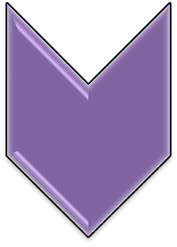 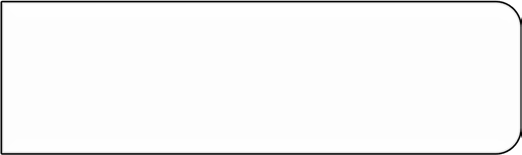 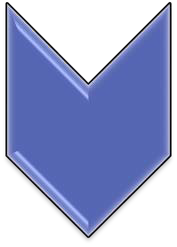 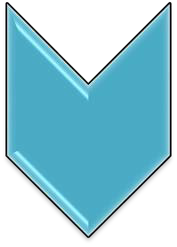 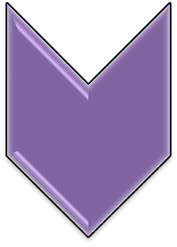 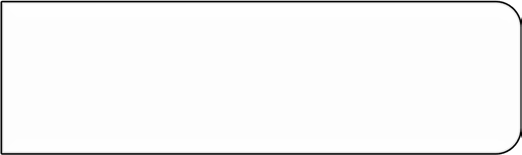 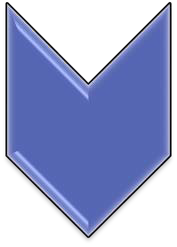 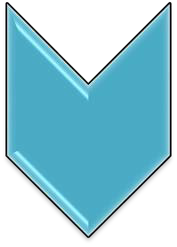 Figuur 1: beschrijving van de keten van transport binnen verschillende fasen.SYSTEEMGRENZEN Emissies die meegenomen worden in de ketenanalyse zijn weergegeven in onderstaande figuur.  De belangrijkste emissiebronnen zijnSysteemgrenzen	Buiten de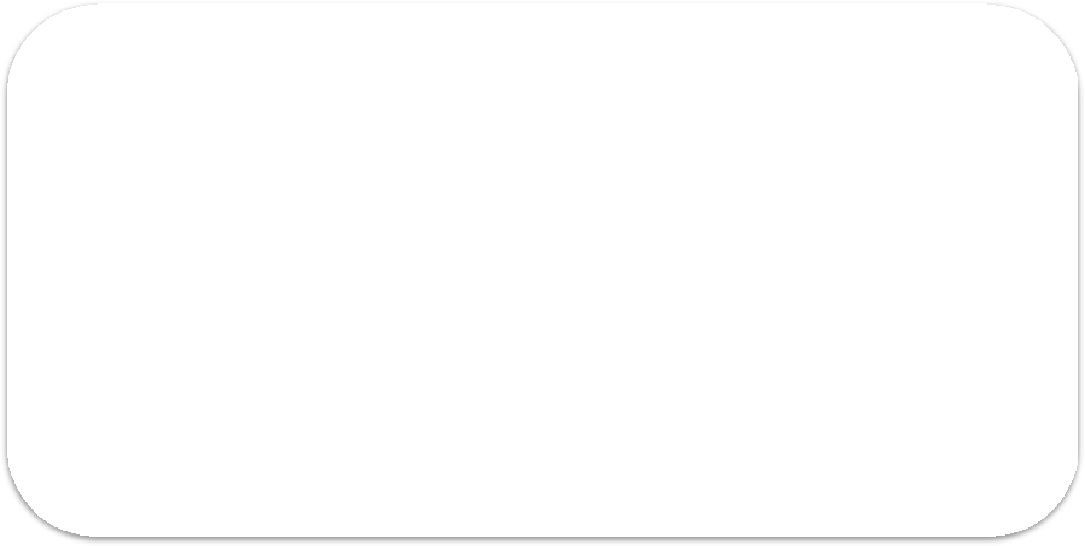 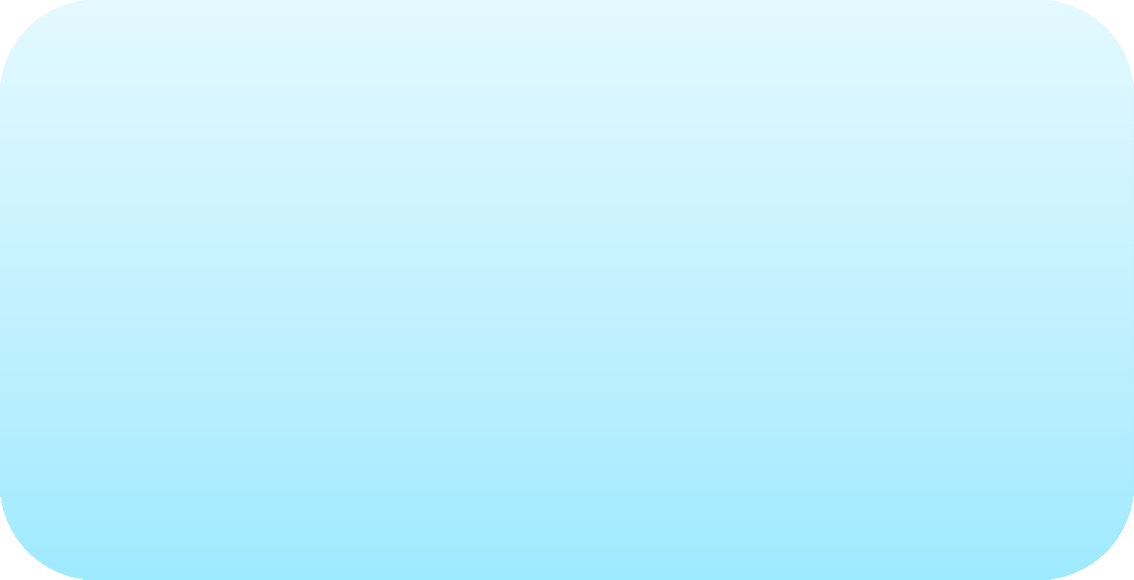 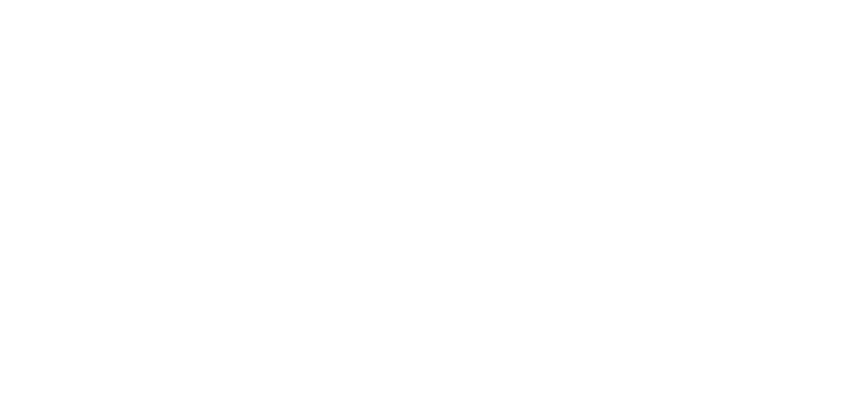 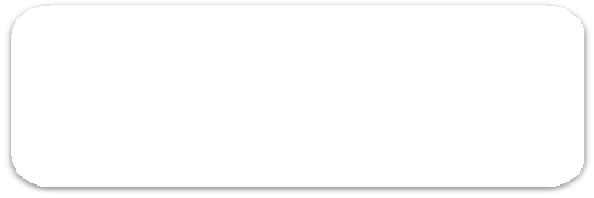 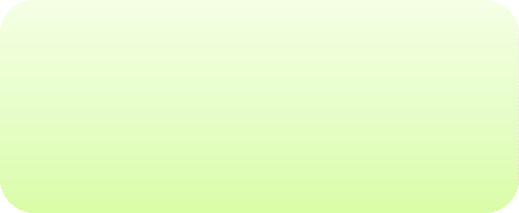 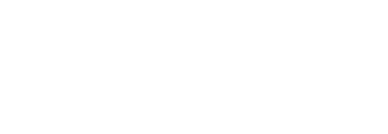 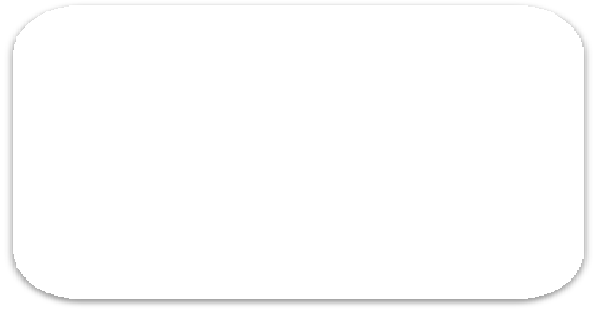 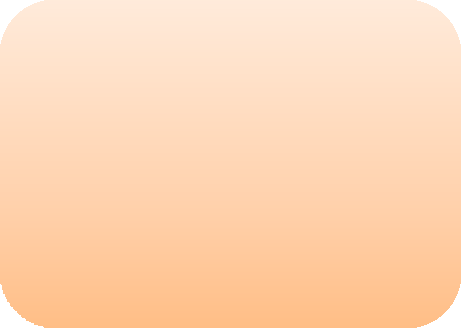 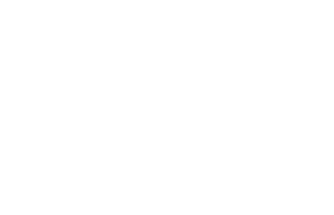 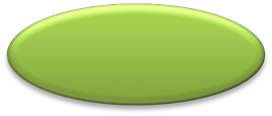 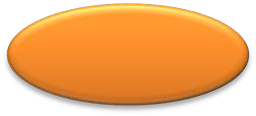 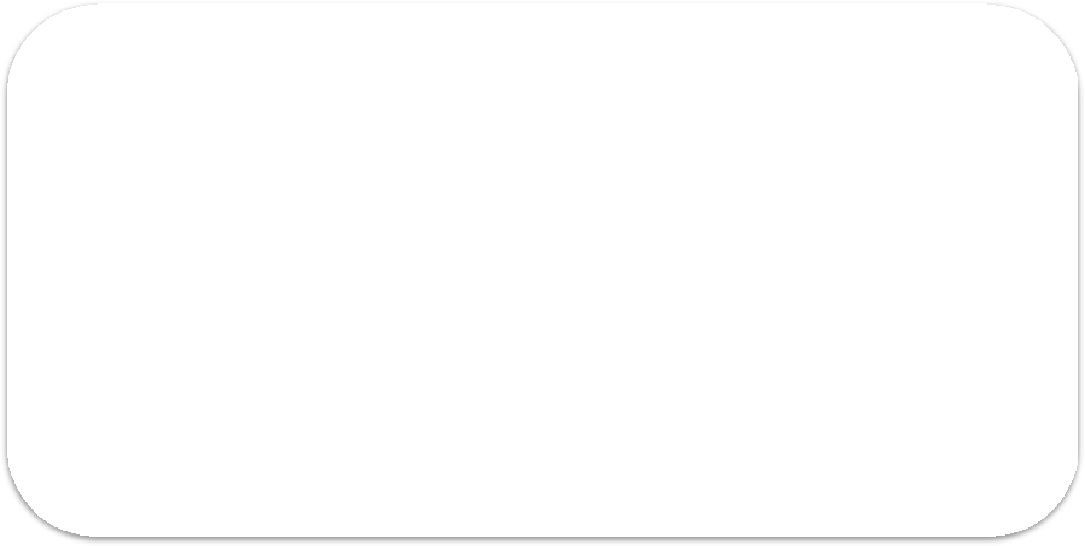 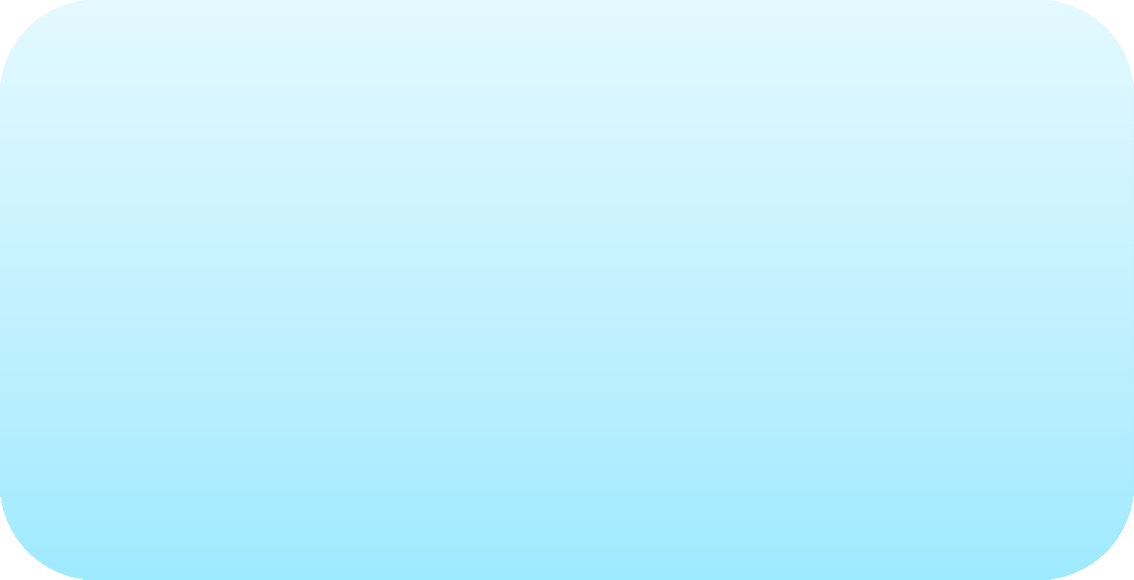 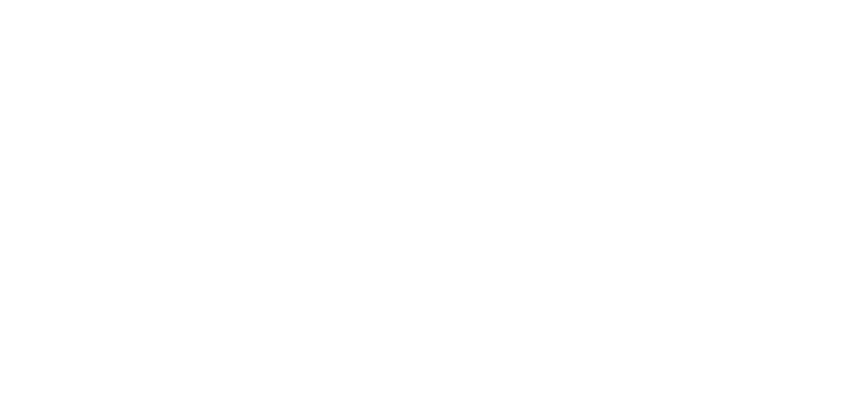 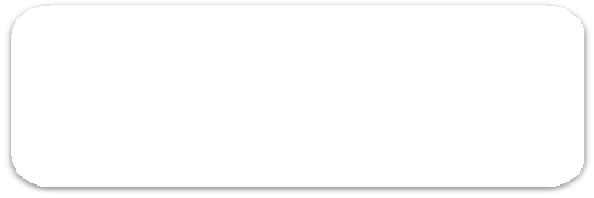 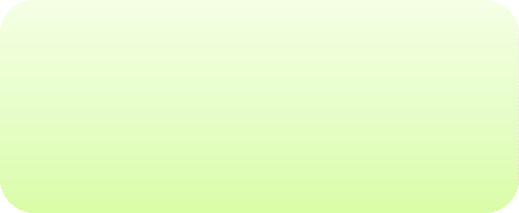 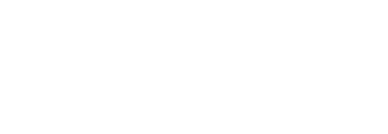 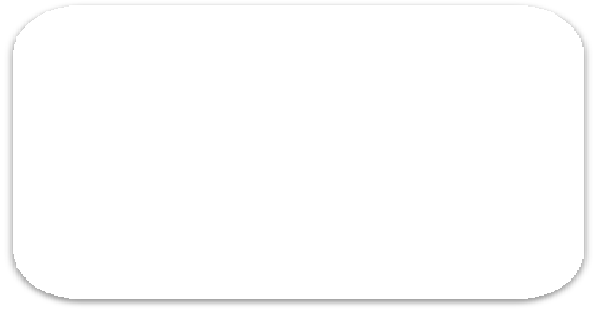 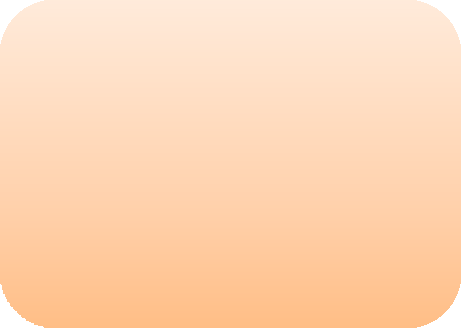 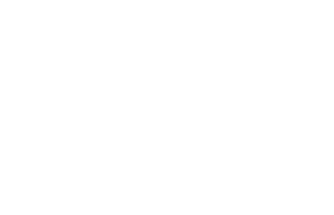 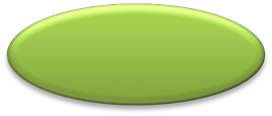 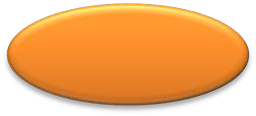 analyseLeveranciersRealiseren van het projectAfvoer van het materieel, materiaal afvalProductie van kapitaalgoederen (vrachtwagens, kranen etc.)Transport van door eigen materieelVerwerking op locatie door eigen medewerkers en/of materieel (scope 1)Figuur 2: Inkadering van de systeemgrenzenKETENBESCHRIJVING NADER UITGEWERKTDe verschillende stappen in de keten worden uitgevoerd met:Leverancier materieel, materiaal en producten;Leverancier transport en diensten tijdens realiseren van het project;Leverancier transport bij afvoer van materiaal, materieel en afval.RESULTATEN EMISSIES Uitgangspunt bij de ketenanalyse is dat de CO2-uitstoot binnen de ketenstappen gebaseerd moet zijn op primaire data. Wanneer er geen data voorhanden was van de toeleveranciers is gebruik gemaakt van secundaire data in de vorm van brandstof/energieverbruik van vergelijkbaar materieel. Voor de kwantificering van de emissies is het brandstofverbruik van het materieel omgerekend naar emissies aan de hand van de conversiefactoren van de website www.co2emissiefactoren.nl. Om tot reductie te komen binnen hierboven omschreven keten is het belangrijk om te bepalen waar de kansen liggen voor reductie en in welke mate ‘Schaap Beheer B.V.’  invloed kan uitoefenen op de emissies binnen de keten. Duidelijk is dat er bij de levering van materialen en de diensten de meeste CO2 wordt uitgestoten. Op dit onderdeel worden dan ook de meeste maatregelen gericht. Omdat er weinig verschillen zijn tussen de fasen in de keten is er besloten de maatregelen om alle fasen te richten. Dus op transport van derden in het algemeen en zijn diensten. Hieronder wordt de doelstelling benoemd met de bijbehorende maatregelen.

In deze ketenanalyse zijn de gegevens vergaard door middel omzetcijfers. MOGELIJKHEDEN TOT REDUCTIEAan de hand van deze analyse kunnen reductiemogelijkheden bepaald worden. Bij het benoemen van kansrijke mogelijkheden om CO2 terug te dringen is van belang (autonome acties):inkoop van alternatieven voor concrete producten of inkoop van producten bij andere leveranciers (dicht bij projecten); inkoop ofwel diensten laten verzorgen m.b.v. schonere machines; het verbeteren van concrete eigen producten, diensten, processen of procedures of het in de markt zetten van nieuwe producten of diensten. Schonere machines ter beschikking stellen bij projecten en onderhoudWaar het meeste reductie te behalen is, is bij het transport binnen de levering fase. Maatregelen die hierbij genomen kunnen worden zijn onder andere:Schonere diesel gebruiken of elektrisch rijden;Strakke routeplanning waarbij ongunstige routes en-of tijdstippen vermeden worden;GPS systeem per wagen plaatsen om vervoer/diensten te monitoren.Bovenstaande reductiemogelijkheden zijn te behalen in de processen bij de toeleveranciers van transportmiddelen.3.1	     REDUCTIEDOELSTELLINGWat we zien is dat er t.o.v. 2018 de absolute CO-2 uitstoot in 2022 is toegenomen (scope 3). De doelstelling ‘2% (72 ton) op de totale CO2 uitstoot in 2022 ten opzichte van 2018’ hebben we gehaald. In 2018: 3602 ton CO2, in 2021: 2354 ton CO2. In 2022 is de uitstoot 2934 ton CO2.Conclusie: Dus is van 2018-2022 er 81,5 ton bespaard. Iets meer dan 2%. De doelstelling (scope 3) was een reductie van 2% op de totale CO2 uitstoot in 2022 ten opzichte van 2018 (eis 4.B.1). Dit is gehaald.	      We moeten reductiedoelstellingen aanpassen3.2	     MAATREGELENOm de reductiedoelstelling te kunnen realiseren en monitoren worden de volgende maatregelen genomen:Inzicht vergroten in de scope 3 van de leveranciers voor transportVoorkeur geven aan leveranciers met CO2 Prestatieladder certificaatSamenwerkingsverband opzetten met leveranciers van producten, transport en dienstenMogelijkheden tot reductie samen stimulerenBlauwe diesel/ Elektrisch/ WaterstofSamenwerkingsverband opzetten met golfbanenMogelijkheden tot reductie samen stimuleren via GEO certificatieWoon-werkverkeerNieuwe personeelsleden zullen zoveel mogelijk in de buurt van werklocatie worden aangetrokkenOm de voortgang van de geformuleerde reductiedoelstellingen te bewaken, zal periodiek (tenminste jaarlijks) een voortgangsrapportage worden gepubliceerd (eis 4.B.2).